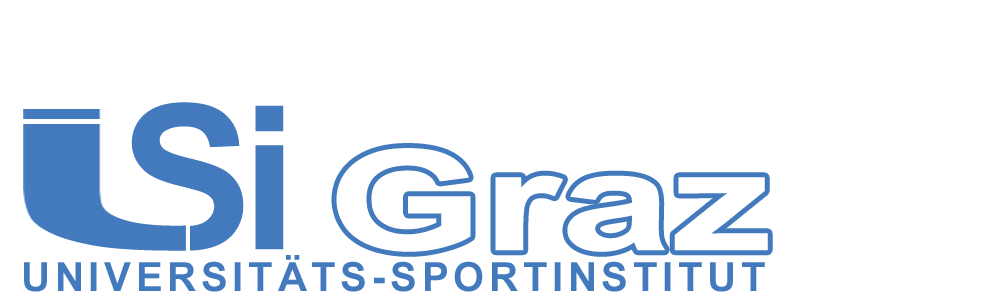                   ERSTEINSCHREIBUNG MY USI DATA    Studierende 	(only students)					   First name                                                                                                                title / acaemic degree     (Mobil) TelefonnummerZusätzliche erforderliche Unterlagen:Für Studierende ….   aktuelle Studienbestätigung oder Studienblatt (pdf)Für Bedienstete …..  Link zur Visitkarte auf Campus online (oder Dienstausweis SCAN)Für AbsolventInnen .. Studienabschlusszeugnis (Bescheid) Ich bin Ich bin Ich bin Ich bin Ich bin Ich bin Ich bin Ich bin Ich bin Ich bin Ich bin Ich bin Ich bin Ich bin Ich bin Ich bin Ich bin Ich bin Ich bin Ich bin Ich bin Ich bin Ich bin Ich bin  O Studierende                    O Bedienstete/r                           O Absolvent/in                     O Studierende                    O Bedienstete/r                           O Absolvent/in                     O Studierende                    O Bedienstete/r                           O Absolvent/in                     O Studierende                    O Bedienstete/r                           O Absolvent/in                     O Studierende                    O Bedienstete/r                           O Absolvent/in                     O Studierende                    O Bedienstete/r                           O Absolvent/in                     O Studierende                    O Bedienstete/r                           O Absolvent/in                     O Studierende                    O Bedienstete/r                           O Absolvent/in                     O Studierende                    O Bedienstete/r                           O Absolvent/in                     O Studierende                    O Bedienstete/r                           O Absolvent/in                     O Studierende                    O Bedienstete/r                           O Absolvent/in                     O Studierende                    O Bedienstete/r                           O Absolvent/in                     O Studierende                    O Bedienstete/r                           O Absolvent/in                     O Studierende                    O Bedienstete/r                           O Absolvent/in                     O Studierende                    O Bedienstete/r                           O Absolvent/in                     O Studierende                    O Bedienstete/r                           O Absolvent/in                     O Studierende                    O Bedienstete/r                           O Absolvent/in                     O Studierende                    O Bedienstete/r                           O Absolvent/in                     O Studierende                    O Bedienstete/r                           O Absolvent/in                     O Studierende                    O Bedienstete/r                           O Absolvent/in                     O Studierende                    O Bedienstete/r                           O Absolvent/in                     O Studierende                    O Bedienstete/r                           O Absolvent/in                     O Studierende                    O Bedienstete/r                           O Absolvent/in                     O Studierende                    O Bedienstete/r                           O Absolvent/in                     O Studierende                    O Bedienstete/r                           O Absolvent/in                     O Studierende                    O Bedienstete/r                           O Absolvent/in                     O Studierende                    O Bedienstete/r                           O Absolvent/in                     O Studierende                    O Bedienstete/r                           O Absolvent/in                     O Studierende                    O Bedienstete/r                           O Absolvent/in                     O Studierende                    O Bedienstete/r                           O Absolvent/in                     O Studierende                    O Bedienstete/r                           O Absolvent/in                     O Studierende                    O Bedienstete/r                           O Absolvent/in                          student                                   staff                                                graduate       student                                   staff                                                graduate       student                                   staff                                                graduate       student                                   staff                                                graduate       student                                   staff                                                graduate       student                                   staff                                                graduate       student                                   staff                                                graduate       student                                   staff                                                graduate       student                                   staff                                                graduate       student                                   staff                                                graduate       student                                   staff                                                graduate       student                                   staff                                                graduate       student                                   staff                                                graduate       student                                   staff                                                graduate       student                                   staff                                                graduate       student                                   staff                                                graduate       student                                   staff                                                graduate       student                                   staff                                                graduate       student                                   staff                                                graduate       student                                   staff                                                graduate       student                                   staff                                                graduate       student                                   staff                                                graduate       student                                   staff                                                graduate       student                                   staff                                                graduate       student                                   staff                                                graduate       student                                   staff                                                graduate       student                                   staff                                                graduate       student                                   staff                                                graduate UNI / FH / PH mit Ort (with city)UNI / FH / PH mit Ort (with city)UNI / FH / PH mit Ort (with city)UNI / FH / PH mit Ort (with city)UNI / FH / PH mit Ort (with city)UNI / FH / PH mit Ort (with city)UNI / FH / PH mit Ort (with city)UNI / FH / PH mit Ort (with city)UNI / FH / PH mit Ort (with city)UNI / FH / PH mit Ort (with city)UNI / FH / PH mit Ort (with city)UNI / FH / PH mit Ort (with city)UNI / FH / PH mit Ort (with city)UNI / FH / PH mit Ort (with city)UNI / FH / PH mit Ort (with city)UNI / FH / PH mit Ort (with city)UNI / FH / PH mit Ort (with city)UNI / FH / PH mit Ort (with city)    Matrikelnummer / Personenkennzahl    Matrikelnummer / Personenkennzahl    Matrikelnummer / Personenkennzahl    Matriculation no./student identification no.    Matriculation no./student identification no.    Matriculation no./student identification no.Nachname(surname)Vorname Titel / akadem. GradPostleitzahl (post code)Ort  (town / city)Straße,HausnummerStraße, adressE-Mail Adresse  (UNI-Adresse für Stud. und Bed.)Geburtsdatumdate of birthGeschlecht            sexStaatsbürgerschaftnationality